Fyll i, skriv ut, skriv under! Kursledarredovisningen skall vara Gåsastegets kassör tillhanda senast en månad efter avslutad kurs eller direkt efter avslutad kurs om kursen slutar i december. Kursledarredovisning Lunds Dansklubb Gåsasteget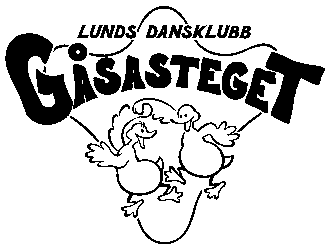 DatumKursidKurs/kurserKurs/kurserKurs/kurserKurs/kurserKurs/kurserKurs/kurserTimmarKronorKronor Summa:           Summa:           Summa:           Summa:           Summa:           Summa:          0,000Insättes på:            Insättes på:            Insättes på:            postgiro/personkonto nr:  postgiro/personkonto nr:  postgiro/personkonto nr:  postgiro/personkonto nr:  bankgiro nr:Konto nr + bankens namn eller cleringnr  Konto nr + bankens namn eller cleringnr  Konto nr + bankens namn eller cleringnr  Konto nr + bankens namn eller cleringnr  Konto nr + bankens namn eller cleringnr  NamnNamnNamnNamnAdressAdressAdressAdressPostnr. & postadressPostnr. & postadressPostnr. & postadressPostnr. & postadressUnderskriftAtt: